Wood Road PTA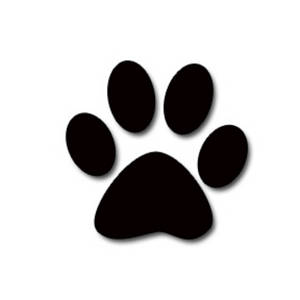 The Wood Road PTA is involved in the following programs:After School Programs: Taekwondo, culture language, mini- series presented throughout the school year for all grades.Art in Education: In-school educational programs including live performances from area performers.Bag of Books: Bag of books is distributed weekly to interested kindergarten and first grade families to reinforce reading at home.Bingo: Family bingo for all students and families with prizes and refreshments.Book Fair: Scholastic book fair is available in the fall and the spring time (BOGO) for a one week period during the school day and on family night.Carnival: A family friendly event filled with games, snacks, music and a silent auction.Class Field Trips: Wood Road PTA provides funding to each grade level for an annual field trip.Dodgeball: A competition where students compete against other students and parents can compete with other parents.Holiday Workshop: A holiday event where children can make gifts for their family and friends while having a visit from Santa.Holiday Shopping: Students can shop for their families for holiday gifts/crafts made by local vendors.Kids Love Dad: A fun night of male role model and child interaction.Moving up Day (5th Grade): Help facilitate the details for the as well as the fifth grade ice cream social.PARP: Pick A Reading Partner is a month long event that encourages students to read with their families.Reflections: A national art program in which students create original art work based on an assigned theme.School Banking: An opportunity to teach our children about saving and encourage good spending habits by depositing money into their accounts weekly.School Pictures: Volunteers help the professional photography company that is brought into take school photos and then helps distribute photos to Wood Rd students.Silver Graphics: Working with the art teacher, kids create their own drawings that are turned into gifts.Spring Fling Dance: A fun music filled event with where kids learn to dance to new and old time favorites. Staff Appreciation: Various events throughout the year to show the staff at the school they are appreciated.Super Science Saturday: An interactive, hands-on science experiments are made available for kids in grades K-5 for all Ballston Spa Elementary school families.Talent Show: A talent show that represents many different talents/skills of Wood Rd students.Trivia night: A parent’s fun night out that features trivia questions to teams of four or more.TV Challenge: A week long program that encourages the students to turn off all TV’s, computers and tablets.Yearbook: Memories from throughout the year are captured in our K-5 school yearbook and compiled by a national company.